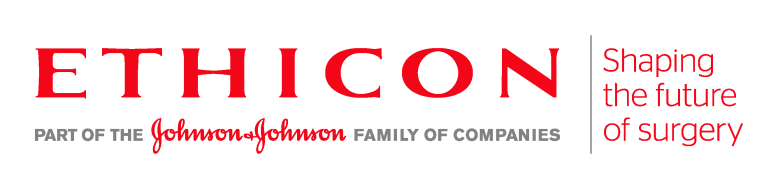 ООО «Джонсон &  Джонсон»12-13 октября 2015 годаВ рамках 2-х дневного цикла Первая практическая школа перинеологии. проводит Surgical WorkshopРуководитель курсов: Профессор д.м.н. Виктор Евсеевич Радзинский, Заведующий кафедрой акушерства  и гинекологии РУДНАвторы курса и преподаватель:Духин Армен Олегович, профессор, врач акушер-гинекологАрютин Дмитрий Геннадьевич, к.м.н., врач акушер-гинекологМалинина Ольга Юрьевна, к.м.н., врач уролог-андролог.Белкина Наталья Николаевна, к.м.н., врач акушер-гинеколог.Тониян Константин Александрович, врач акушер-гинекологМесто проведения:	 ГКБ №29 им. Н.Э. Баумана г. Москвы: Госпитальная пл., д. 2 Проезд: М."Семеновская", трамвай 38, 43, 46, 50, М. "Авиамоторная", трамвай 38, 43, 46, 50.Программа курсов:	                День первый08:45	Встреча у входа в конференц-зал 15 корпуса (1 этаж)             Анатомический курс : Хирургическая анатомия промежности.                                                 ( Теория и практика) преподаватель: Кузин Александр Николаевич, к.м.н., доцент, оперативная хирургия НГМСУ      14:00	Конференц-зал. Доклад на темы:Коррекция аногенитальной зоны.  Интимная контурная пластика: Инъекционные методы коррекции с помощью современных сертифицированных препаратов на основе гиалуроновой кислоты- коррекция возрастных и послеродовых инволютивных изменений аногенитальной области- лабиопластика - восполнение объема и коррекция формы больших и малых половых губ - коррекция асимметрии, деформации промежности (анатомические, посттравматические, послеродовые, послеоперационные)- клиторопластика – увеличение объема головки и кармана (мантии) клитора- лечение ксероза аногенитальной области - лечение склерозирующего лихена (крауроза вульвы) - лечение диспареунии- лечение вагинизма- лечение анальных трещин Аугментация зоны G. Улучшение качества сексуальной жизни:- лечение недостаточного достижения сексуального удовлетворения и аноргазмии Мезотерапия в урогинекологии- восстановление лубрикации аногенитальной областиМетоды коррекции опущения стенок влагалища.Анатомия и физиология тазового дна. Особенности строения. Несостоятельность тазового дна: этиология, патогенез, современные методы коррекции.Малоинвазивная перинеопластика (Long lift)Задняя кольпоперинеорафия с вагинальным лифтингом  (Long lift)Диагностика урогенитальных расстройств у женщин и малоинвазивные способы их коррекции.Лечение стрессовой инконтиненции с использованием объемобразующего геля в периуретральной зоне. (Амалайн Инконти)5.     Миниинвазивная коррекция рецидивирующего цистита у женщин:Современный взгляд на лечение цистита. Восстановление GAG-слоя мочевого пузыря.Инъекционные техники  коррекции низкорасположенной уретры с помощью обьемобразующих препаратов.Практическая частьМетодика применения препаратов на основе гиалуроновой кислоты  в урогинекологической практике (постановка руки)- интимная контурная пластика- введение объемобразующего геля при стрессовом недержании мочи2.    Малоинвазивная перинеопластика в сочетании с объемобразующими гелями.День второй:9:00	Конференц-зал. Доклад подготовленных больных. Вступительное слово.10:00 – 15:30	Работа в операционной. Показательные операции (последовательность операций может быть изменена)	1-я операция: TVT ABBREVO     	2-я операция: TVT-O           	3-я операция: TVT-О                     4-я операция: TVT ABBREVO +  Малоинвазивная перинеопластика                      5-я операция: TVT-O + Малоинвазивная перинеопластика                     6-я операция: TVT-О + Задняя кольпоперинеорафия с вагинальным лифтингом  15:30 – 16:00	Кофе-брейк16:00 – 17:00	Конференц-зал. Лекция «От TVT-O к TVT-Abbrevo».	Вопросы и обсуждение. Заключительная часть. 18:00	Выезд из больницы.Условия участия*:Стоимость двухдневного обучения – 38 000 рублей.После окончания курса выдается:- сертификат государственного образца * Оплата осуществляется наличными на месте обучения или предварительно по безналичному расчету.* Для участников курса действуют специальные цены на препараты.Требования к участникам:Документы: копия врачебного диплома и сертификата специалиста, копия паспорта (1-ая стр., прописка)Модель для индивидуальной практики (если есть, приветствуется)Медицинский халат, хирургический костюм, сменная обувьВремя проведения: начало в 09:00, сбор курсантов в холле 15 корпуса в 08:45Длительность курсов: 2 рабочих деня.После завершения курса участникам выдаются сертификаты.По вопросам обучения обращаться: Москва, Крылатская, 17, специалист по продукции отдела «Этикон Эндохирургия Энергия и Гинекология» Гребнева Екатерина, тел. +7 916 332-0488.ООО “Артбьютицентр”  Малинина Татьяна    +79250364449e-mail: : nm@artbeautycenter.ru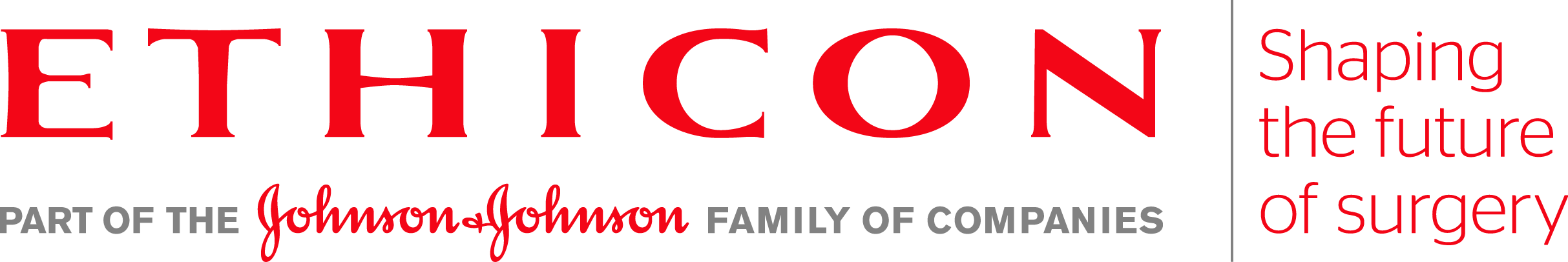 